附件2：新疆工程学院2020年面向社会公开招聘事业编制工作人员（第二批）报名二维码报名程序下载“钉钉”软件注册“钉钉”帐号非工程学院“钉钉”组织架构内应聘人员扫描下方报名二维码进入系统开始报名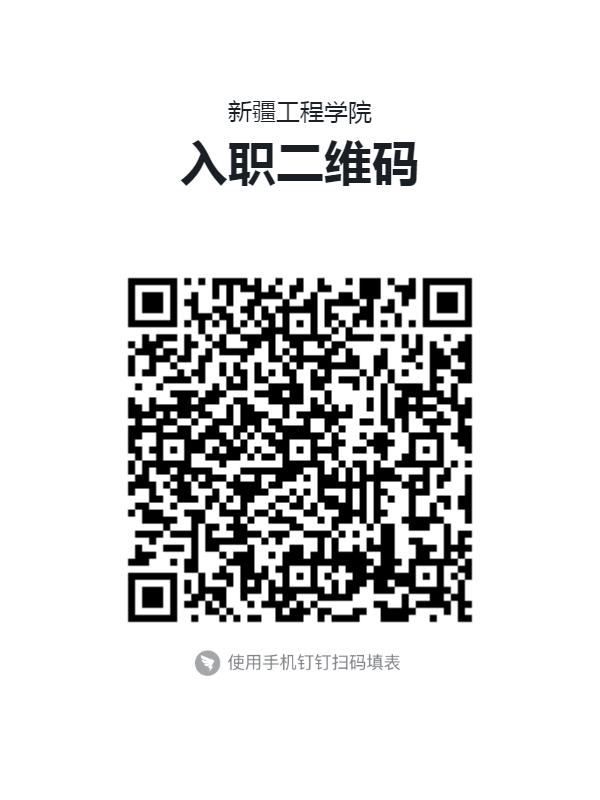 目前已在工程学院“钉钉”组织架构内应聘人员扫描下方报名二维码进入系统开始报名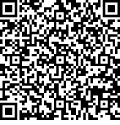 